10 декабря 2020 года                                                                        14:00 КРСК (10:00 МСК)Онлайн-семинар «Система автоматизации библиотек ИРБИС: опыт работы и перспективы развития»ПРОГРАММАВедущая:Вольская Татьяна Анатольевна, координатор Красноярского ИРБИС-клубаПриветственное словоШрайберг Яков Леонидович, научный руководитель Государственной публичной научно-технической библиотеки России, президент Ассоциации ЭБНИТ, президент Национальной библиотечной ассоциации «Библиотеки будущего» (НАББ)Карауш Александр Сергеевич, генеральный директор Государственной публичной научно-технической библиотеки России, вице-президент Национальной библиотечной ассоциации «Библиотеки будущего» (НАББ)Касянчук Елена Николаевна, директор Научной библиотеки Сибирского федерального университетаНовые решения в ИРБИС 64/128Михайленко Илья Иванович, старший научный сотрудник,  заместитель директора ИВЦ Государственной публичной научно-технической библиотеки России, заместитель главного программиста Ассоциации ЭБНИТ, г. МоскваТри «лайфхака» для работы в САБ ИРБИС: трансформация формуляров, работа с удаленными записями, короткие ссылкиАльшанский Роман Сергееевич, генеральный директор ООО «ИРБИС-Консультант», г. Санкт-ПетербургЛичный кабинет читателя библиотеки и Госуслуги. Интеграция с ЕСИАДорогавцев Вадим Викторович, заведующий отделом Государственной универсальной научной библиотеки Красноярского края, г. КрасноярскАрноси Галина Алексеевна, заведующая сектором Государственной универсальной научной библиотеки Красноярского края, г. КрасноярскБатрак Иван Сергеевич, специалист по внедрению Государственной универсальной научной библиотеки Красноярского края, г. КрасноярскВнедрение  ГОСТ Р 7.0.100–2018 «Библиографическая запись. Библиографическое описание. Общие требования и правила составления» в рабочую версию САБ ИРБИС64 Сергиенко Татьяна Васильевна, начальник отдела Библиотечно-издательского комплекса Сибирского федерального университета, г. КрасноярскРеализация проекта «Красноярская книга» средствами САБ ИРБИС Вильчевская Алла Викторовна, заведующая сектором Государственной универсальной научной библиотеки Красноярского края, г. КрасноярскСистема автоматизации библиотека ИРБИС в Красноярском крае Вербицкая Татьяна  Викторовна, первый заместитель директора Государственной универсальной научной библиотеки Красноярского края, г. КрасноярскПодведение итогов семинараВольская Татьяна Анатольевна, координатор Красноярского ИРБИС-клуба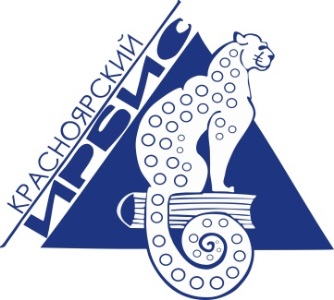 Секция библиотек высших учебных заведений РБАКрасноярская библиотечная ассоциацияГосударственная универсальная научная библиотека Красноярского краяНаучная библиотека Сибирского федерального университетаКРАСНОЯРСКИЙ ИРБИС-КЛУБ